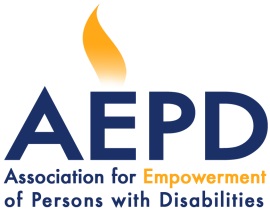 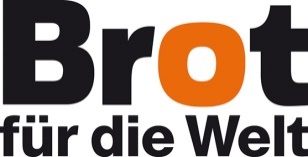 BẢN THAM CHIẾU NHIỆM VỤV/v: Tập huấn “Quản lý rủi ro thiên tai và đánh giá rủi ro thiên tai dựa vào cộng đồng”; “Đánh giá rủi ro thiên tai cấp xã”; và “Tổ chức họp cộng đồng chia sẻ kết quả đánh giá rủi ro thiên tai”.(Bản tham chiếu này là một phần không tách rời của Hợp đồng Tư vấn)Giới thiệu chungNằm trong khu vực nhiệt đới gió mùa gần trung tâm bão Tây Thái Bình Dương, theo đánh giá của Chương trình phát triển Liên Hiệp Quốc. Việt Nam là một trong 5 quốc gia chịu tác động mạnh nhất của biến đổi khí hậu và nước biển dâng. Với dự báo tăng lên về cường độ cũng như tần suất của các loại thiên tai như hiện nay tại Việt Nam, mức độ tổn thương và rủi ro trước thiên tai cũng đồng thời gia tăng, tác động tiêu cực đến đời sống và sản xuất của nhân dân, dẫn đến mất an ninh lương thực và đói nghèo. Nhóm cộng đồng dễ bị tổn thương, đặc biệt là người khuyết tật ở vùng nông thôn như Quảng Bình sẽ bị ảnh hưởng gấp bội do khả năng chống chịu của họ còn mong manh. Chính vì vậy, người dân địa phương, đặc biệt là nhóm người dễ bị tổn thương như người khuyết tật cần được trang bị kiến thức và kỹ thuật cần thiết nhằm nâng cao năng lực chủ động ứng phó với thiên tai và giảm thiểu tình trạng dễ bị tổn thương. Với phương châm“Sự tham gia của toàn cộng đồng là sức mạnh trọng yếu trong cuộc chiến chống biến đổi khí hậu”. Từ năm 2010 Hội vì sự phát triển của Người khuyết tật tỉnh Quảng Bình đã tiên phong nỗ lực kêu gọi nhiều nguồn lực để xây dựng và thực hiện các hoạt động về giảm thiểu rủi ro thiên tai thích ứng với biến đổi khí hậu hướng đến cộng đồng dễ bị tổn thương tập trung vào người khuyết tật. Nhiều kết quả thiết thực và ý nghĩa đã được gặt hái, và nhiều bài học kinh nghiệm quý báu được đúc rút trong lĩnh vực này.Tiếp tục định hướng tăng cường năng lực nội tại cho cộng đồng dân cư trong cuộc chiến chống biến đổi khí hậu và quản lý rủi ro thiên tai. Nối tiếp kinh nghiệm và kết quả thực hiện các dự án về Quản lý rủi ro thiên tai, thích ứng với biến đối khí hậu. Để chuẩn bị thực hiện các hoạt động trong dự án “Quản lý thiên tai dựa vào cộng đồng, hướng đến người khuyết tật, giai đoạn 1” do tổ chức Bánh mỳ cho thế giới tài trợ, Hội vì sự phát triển của NKT có kế hoạch tổ chức tập huấn về “Quản lý rủi ro thiên tai và đánh giá rủi ro thiên tai dựa vào cộng đồng”; tổ chức “Đánh giá rủi ro thiên tai”; và tổ chức “Họp chia sẻ kết quả Đánh giá rủi ro thiên tai” cho cộng đồng dân cư ở 3 xã thuộc địa bàn dự án gồm: xã Phúc Trạch, Hưng Trạch, Liên Trạch, huyện Bố Trạch. Các hoạt động cần được xây dựng có tính kết nối và bổ sung cho nhau nhằm nâng cao năng lực cho chính quyền và người dân 3 xã trong công tác phòng ngừa, giảm thiểu rủi ro thiên tai. Bản tham chiếu này nhằm tìm kiếm tư vấn có đủ năng lực và kinh nghiệm để chuẩn bị thực hiện khóa Tập huấn “Quản lý rủi ro thiên tai và đánh giá rủi ro thiên tai dựa vào cộng đồng” sau đó tiến hành cuộc “Đánh giá rủi ro thiên tai” và tổ chức “Họp chia sẻ kết quả đánh giá rủi ro thiên tai” cho tại 3 xã Phúc Trạch, Hưng Trạch, Liên Trạch, huyện Bố Trạch, chi tiết như sau. Yêu cầu Đối với khóa tập huấn Quản lý rủi ro thiên tai và đánh giá rủi ro thiên tai dựa vào cộng đồng.Thành phần tham gia khóa tập huấn: Đại diện lãnh đạo cấp xã.Đại diện các ban ngành/đoàn thể, tổ chức chính trị - xã hội tại xã.Cán bộ thuộc ban chỉ huy phòng chống thiên tai cấp thôn/xã.Đại diện người khuyết tật/người nhà người khuyết tật.Muc tiêu của khóa tập huấnSau khóa tập huấn, các học viên sẽ:Được trang bị các kiến thức và kỹ năng về Quản lý RRTT DVCĐ.Nâng cao nhận thức của cộng đồng, bao gồm nhóm người yếu thế về biến đổi khí hậu và giảm nhẹ thiên tai nhằm giảm thiểu các tổn thương do biến đổi khí hậu và thiên tai gây ra;Tạo cơ hội cho nhóm người yếu thế tham gia vào quá trình phòng chống thiên tai của địa phương.Nội dungNhững kiến thức cơ bản về Quản lý RRTT DVCĐ, đánh giá rủi ro thiên tai dựa vào cộng đồng và lập kế hoạch ứng phó thiên tai dựa vào cộng đồng có sự tham gia.Các công cụ và kỹ năng đánh giá RRTT DVCĐ.Hướng dẫn sử dụng và thực hành các công cụ đánh giá RRTT DVCĐ.Quy trình lập kế hoạch ứng phó thiên tai dựa vào cộng đồng.Lập kế hoạch phòng chống thiên tai cho cộng đồng dễ tổn thương.Hình thức tập huấn:Tập huấn thông qua thực hành, sử dụng phương pháp có sự tham gia, dựa trên những kiến thức và kinh nghiệm hiện có của người tham gia để huy động tối đa sự tham gia của các học viên, bổ sung kiến thức, kinh nghiệm cũng như tăng cường mức độ tiếp thu kiến thức và thực hành kỹ năng, tránh áp dụng hình thức thuyết giảng. Đối với cuộc đánh giá rủi ro thiên tai.Thành phần tham gia đánh giá: Đại diện lãnh đạo cấp xã.Đại diện các ban ngành/đoàn thể, tổ chức chính trị - xã hội tại xã.Cán bộ thuộc ban chỉ huy phòng chống thiên tai cấp thôn/xã.Người dân: Thành phần người dân tham gia cần có đủ đại diện về giới, độ tuổi, mức sống, ngành nghề, tôn giáo, địa bàn dân cư, … Có sự tham gia của đại diện các nhóm dân cư, nhóm đối tượng dễ bị tổn thương (người cao tuổi, trẻ em, phụ nữ, người khuyết tật, người nghèo...).Muc tiêu của cuộc đánh giá: Cuộc đánh giá nhằm:Xác định những thiên tai đã và có nguy cơ xảy ra tại các khu vực trên địa bàn;Xác định được các yếu tố dễ bị tổn thương (DBTT) của cộng đồng trước thiên tai;Xác định năng lực phòng chống thiên tai của cộng đồng;Xác định các rủi ro thiên tai và thứ tự ưu tiên để tìm ra các giải pháp phù hợp trong đó lưu ý tới nhóm đối tượng DBTT;Cung cấp thông tin cho việc lập kế hoạch phòng, chống thiên tai và cơ sở  lồng ghép vào quy hoạch, kế hoạch phát triển kinh tế-xã hội địa phương;Nâng cao nhận thức và năng lực cho người dân và cán bộ địa phương về phòng, chống thiên tai.Tạo cơ hội cho nhóm người yếu thế tham gia vào quá trình phòng chống thiên tai của địa phương.Nội dungHướng dẫn và cùng với nhóm hỗ trợ kỹ thuật tiến hành đánh giá RRTT ở các xã được lựa chọn, bao gồm nhưng không giới hạn những hạng mục sau: Sơ họa bản đồ rủi ro thiên tai, lịch mùa vụ, lịch sử thiên tai, điểm mạnh – điểm yếu trong PCTT; Tổng hợp năng lực, tình trạng dễ bị tổn thương, rủi ro, dự kiến nguyên nhân, giải pháp; Tìm ra các rủi ro thiên tai và xếp hạng theo thứ tự ưu tiên. Tìm ra nguyên nhân và đề xuất xếp hạng giải pháp phòng chống thiên tai cho thôn, xã;Báo cáo kết quả đánh giá và thu thập ý kiến của các ban ngành liên quan.Tổng hợp thông tin và viết báo cáo ĐGRRTT toàn xã.Cách thức tổ chức thực hiệnHướng dẫn nhóm hỗ trợ kỹ thuật và người dân tham gia tiến hành đánh giá các rủi ro bằng cách sử dụng các công cụ đã được tập huấn.Kiểm chứng và điều chỉnh các kết quả đánh giá của nhóm kỹ thuật và người dân nhằm đảm bảo các kết quả mang tính chính xác và phù hợp nhất với địa phương.Viết báo cáo cuối cùng.Đối với họp chia sẻ kết quả đánh giá rủi ro thiên tai.Thành phần tham gia cuộc họpĐại diện lãnh đạo cấp xã.Đại diện các ban ngành/đoàn thể, tổ chức chính trị - xã hội tại xã.Cán bộ thuộc ban chỉ huy phòng chống thiên tai cấp thôn/xã.Người dân: Thành phần người dân tham gia cần có đủ đại diện về giới, độ tuổi, mức sống, ngành nghề, tôn giáo, địa bàn dân cư, … Có sự tham gia của đại diện các nhóm dân cư, nhóm đối tượng dễ bị tổn thương (người cao tuổi, trẻ em, phụ nữ, người khuyết tật, người nghèo...).Muc tiêu của cuộc họpChia sẻ kết quả kết quả đánh giá rủi ro thiên tai. Từ đó giúp UBND xã sử dụng báo cáo này làm cơ sở xây dựng Kế hoạch phòng, chống thiên tai và lồng ghép vào Kế hoạch phát triển kinh tế-xã hội của xã.Nội dungTrình bày kết quả đánh giá, bảng tổng hợp đánh giá rủi ro thiên tai và giải pháp phòng, chống thiên tai.Cách tổ chức thực hiệnUBND xã tổ chức cuộc họp gồm các thành phần liên quan để trình bày Dự thảo và lấy ý kiến đóng góp;Nhóm đánh giá báo cáo kết quả đánh giá của các thôn/bản/ấp;Thảo luận về dự thảo kế hoạch phòng, chống thiên tai cấp xã.Yêu cầu đối với tư vấn Tư vấn sẽ đảm nhận các nhiệm vụ (nhưng không giới hạn) dưới đây: Đánh giá về kiến thức, nhu cầu của học viên trước khóa tập huấn; Thiết kế chương trình tập huấn phù hợp với mục đích và đối tượng tham gia; Thảo luận và thống nhất với lãnh đạo AEPD về phương pháp, nội dung tập huấn, cách thức triển khai tập huấn trước khi thực hiện; Chuẩn bị tài liệu giảng dạy, tài liệu phát tay cho học viên, kế hoạch đánh giá và các công cụ cần thiết cho tập huấn và cuộc đánh giá, gửi về văn phòng AEPD trước khi tiến hành 5 ngày.Tổng hợp tài liệu sau tập huấn và đánh giá bằng nhiều hình thức đa dạng như: văn bản, hình ảnh, video clip minh họa trực quan để hỗ trợ học viên thực hành và tiếp tục triển khai các hoạt động sau tập huấn; Báo cáo đầy đủ và chi tiết sự tham gia của nhóm hỗ trợ kỹ thuật trong quá trình tập huấn và đánh giá, cũng như báo cáo kết quả đánh giá rủi ro thiên tai ở xã mục tiêu.Yêu cầu về năng lực và kinh nghiệm của tư vấn Có kiến thức và kinh nghiệm về quản lý rủi ro thiên tai dựa vào cộng đồng. Có nhiều kinh nghiệm trong việc tập huấn, thiết kế, tổ chức và thúc đẩy các hoạt động nâng cao năng lực; Đã tổ chức và tiến hành ít nhất 03 khóa tập huấn tương tự và 03 cuộc đánh giá RRTT tương tự ở các xã miền núi và có người dân tộc thiểu số tham gia. Có kỹ năng về phương pháp hướng dẫn và thúc đẩy sự tham gia của người lớn.Có kỹ năng tổng hợp thông tin và lấy thông tin đủ tin cậy. Có kinh nghiệm làm việc với cộng đồng.Nhiệt tình, linh hoạt trong giảng dạy và hoạt động cộng đồng. Đưa ra những đánh giá có tính chiến lược giúp cho việc lập kế hoạch giám sát, đánh giá hoạt động của dự án phù hợp & hiệu quả.Kết quả mong đợi Bộ tài liệu tập huấn, kế hoạch tập huấn và bài trình bày.03 khóa tập huấn phù hợp với mục đích, đối tượng của hoạt động; 3 cuộc đánh giá với thành phần tham gia là: Đại diện lãnh đạo cấp xã; đại diện các ban ngành/đoàn thể, tổ chức chính trị - xã hội tại xã; cán bộ thuộc ban chỉ huy phòng chống thiên tai cấp thôn/xã; đại diện người dân.Kế hoạch và bộ công cụ đánh giá RRTT, bao gồm bản hướng dẫn chi tiết sử dụng các công cụ. Bản đồ rủi ro thiên tai của từng thôn/xã đánh giá.01 báo cáo đầy đủ bằng tiếng Việt về tiến trình và kết quả thực hiện khóa tập huấn;01 báo cáo đầy đủ bằng tiếng Việt về tiến trình và kết quả đánh giá RRTT, bao gồm nhưng không giới hạn những nội dung đã ghi ở trên.01 báo cáo đầy đủ bằng tiêng Việt về tiến trình và kết quả cuộc họp chia sẻ kết quả đánh giá rủi ro thiên tai.Thời gian và địa điểm thực hiện: Địa điểm tập huấn:	 3 xã Phúc Trạch, Hưng Trạch, Liên Trạch huyện Bố Trạch. Cụ thể thời gian và địa điểm như sau:Phí tư vấn Phí tư vấn sẽ được trả dựa trên kinh nghiệm làm việc của tư vấn. Mức phí cụ thể sẽ được quyết định sau khi thảo luận thống nhất với văn phòng AEPD.Các khoản thu xếp chi trả và hậu cần khácNhiệm vụ được xem là hoàn tất khi bản báo cáo kết thúc và trình nộp cho AEPD. Trong trường hợp báo cáo bị đánh giá không đạt chất lượng, 50% của lần trả phí cuối cùng sẽ được giữ lại.Tất cả các khoản chi trả cho công dân Việt Nam đều được thực hiện bằng tiền đồng Việt Nam tương đương với khoản tiền ngoại tệ đã đề cập chiếu theo tỷ giá hối đoái của ngân hàng VIETCOMBANK tại Hà Nội và theo quy định của chính phủ Việt Nam.Việc thanh toán phí sẽ được thực hiện theo phương thức: Thanh toán bằng chuyển khoản hay séc ngân hàng. Theo quy định, AEPD trích 10% thuế thu nhập PIT được áp dụng trong trường hợp giá trị hợp đồng lớn hơn 2.000.000 đồng. AEPD chịu trách nhiệm nộp số thuế đã trích vào ngân sách nhà nước và lưu hồ sơ nộp thuế tại văn phòng AEPD. Hồ sơ tư vấn Đề nghị (các) nhà tư vấn quan tâm đến công việc trên vui lòng gửi hồ sơ đề xuất tư vấn bằng tiếng Việt văn phòng AEPD bao gồm: Đề xuất kỹ thuật cho từng nội dung (trong đó bao gồm bản kế hoạch làm việc, đề cương chi tiết cho từng nội dung); Đề xuất về tài chính/phí tư vấn (nêu rõ số ngày tư vấn và phí tư vấn cho từng hoạt động); Hồ sơ tư vấn cần gửi cho AEPD trước ngày 31/3/2022 theo địa chỉ:HỘI VÌ SỰ PHÁT TRIỂN CỦA NGƯỜI KHUYẾT TẬT QUẢNG BÌNHĐịa chỉ: 18A Quang Trung - TP. Đồng Hới - Tỉnh Quảng BìnhEmail: info.aepd@gmail.comNội dung/địa điểmXã Phúc TrạchXã Hưng TrạchXã Liên TrạchTập huấn quản lý rủi ro thiên tai và đánh giá rủi ro thiên tai dựa vào cộng đồng.4/20224/20224/2022Đánh giá rủi ro thiên tai.5/20225/20225/2022Chia sẻ kết quả đánh giá RRTT.5/20225/20225/2022